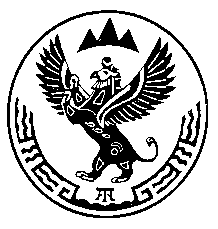 Министерство природных ресурсов, экологии иимущественных отношений Республики АлтайПРИКАЗ« 21 » марта 2016 г.                                                                                         № 155                                               г. Горно-АлтайскО представлении права пользования участками недр местного значения «Скв. №Г25/79», «Скв. №Г30/88», «Скв. №С18/91» для добычи подземных вод На основании абзаца 7 пункта 6 статьи 10.1 Закона Российской Федерации от 21 февраля 1992 года № 2395-1 «О недрах», постановления Правительства Республики Алтай от 18 августа 2006 года № 208 «Об утверждении Порядка оформления, государственной регистрации и выдачи лицензий на пользование участками недр местного значения на территории Республики Алтай», Административного регламента по предоставлению Министерством природных ресурсов, экологии и имущественных отношений Республики Алтай государственной услуги по выдаче лицензий без проведения аукционов на пользование участками недр местного значения на территории Республики Алтай, утвержденного приказом Министерства лесного хозяйства Республики Алтай от 24.01.2013 года №27, протокола заседания комиссии по рассмотрению заявок о предоставлении права пользования участками недр, внесению изменений, дополнений и переоформлению лицензий, досрочному прекращению права пользования недрами на территории Республики Алтай по участкам недр, отнесенным к компетенции Министерства природных ресурсов, экологии и имущественных отношений Республики Алтай от 21 марта 2016 г. № 284, п р и к а з ы в а ю:1. Предоставить муниципальному образованию «Шебалинский район» право пользования участками недр местного значения «Скв. №Г25/79», «Скв. №Г30/88», «Скв. №С18/91» для добычи подземных вод сроком до 1 марта 2041 года.2. Отделу недропользования и водных отношений (А.С. Сакладов) оформить, зарегистрировать и выдать лицензию на пользование участками недр местного значения «Скв. №Г25/79», «Скв. №Г30/88», «Скв. №С18/91» для добычи подземных вод.3. Контроль за исполнением настоящего Приказа возложить на Первого заместителя министра Е.А. Мунатова.Министр                                                                                               А.А. АлисовВнесено:Начальником отдела недропользованияи водных отношений_______________А.С. СакладовымАмургушева А.А., 6-30-33